Entwurf Brief Verein an Schulen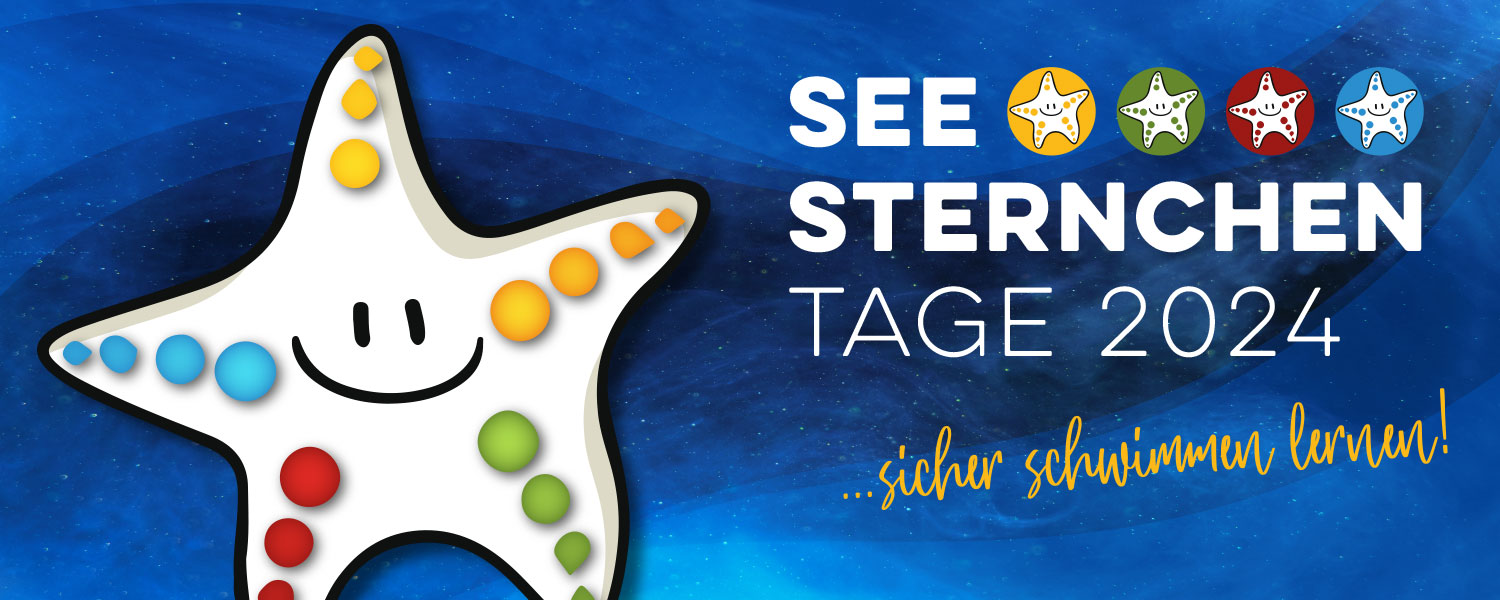 SEESTERNCHENTAGE 2024Sehr geehrte Damen und Herren der Schule, Nach dem ersten bundesweiten SCHWIMMABZEICHENTAG 2023 gehen die Initiatoren jetzt einen Schritt weiter. Im Laufe einer Woche vom 09. bis 16. Juni 2024 können sich die Vereine mit den Kommunen und Badbetreibern einen für sie optimalen Tag aussuchen.In Baden-Württemberg haben sich beide Schwimmverbände nach den Rückmeldungen des letzten Jahres jedoch dahingehen besprochen, das Zeitfenster deutlich nach vorne zu öffnen.Wir möchten diese Aktion auch nutzen, um das an Baden-Württembergischen Grundschulen favorisierte Niveaustufenkonzept in die Vereinslandschaft zu tragen. Baden-Württemberg, NRW, Sachsen und Berlin unterstützen dieses Konzept mit eigenen Schwimmabzeichen, den SEESTERNCHEN.Unsere SEESTERNCHENTAGE beginnen ab sofort.Bis zum 16. Juni 2024 besteht die Möglichkeit, die Abnahmetage durchzuführen und mit entsprechendem Material zu bewerben.Begleiten werden wir die Kampagne auch durch Webinare zum Thema. Weitere Informationen erhalten Sie auch über unsere Homepage.Wir sind sicher, dass unsere SEESTERNCHENTAGE für die Zusammenarbeit in den Kommunen mit Kindertagesstätten und Schulen ein wichtiger Baustein sind.Derzeit werden ca. 23% aller Grundschulkinder als unsichere Schwimmer und ganze 20% als Nichtschwimmer eingeschätzt (Quelle: forsa/DLRG). Mit den SEESTERNCHENTAGEN 2024 wollen wir bewusst machen, wie wichtig eine solide Schwimmausbildung für jedes Kind ist.Am ___________, den XX.XX.2024, wollen wir mit Ihnen und allen schwimmsporttreibenden Vereinen diesen Aktionstag durchführen. Wir wollen sichtbar machen, mit wie viel (ehrenamtlichem) Einsatz, besonderer Unterstützung Ihrerseits sowie der Bäder an sich alles dafür getan wird, unseren Kindern sicheres Schwimmen beizubringen. Sicherlich gibt es viele Kinder, die im Rahmen des Schulschwimmens leider keine Schwimmabzeichen ablegen konnten. Deshalb machen Sie bitte für diesen Schwimmabzeichentag Werbung in Ihrer Schule. Jeder kann hier im Rahmen des öffentlichen Schwimmens im Schwimmbad ____________ seine Schwimmabzeichenprüfung ablegen. Kompetente Prüfer*innen aus den Vereinen stehen dafür zur Verfügung. Sollte es beim ersten Mal nicht ganz klappen, können unsere Experten auch hilfreiche Tipps für den weiteren Weg zum sicheren Schwimmen geben.Bitte nehmen Sie Kontakt mit uns auf. Über die Aktion am XX.XX.2024 berichten wir gemeinsam mit unserem lokalen Medienpartner.Anbei finden Sie ein digitales Banner zur Verwendung auf ihren Web-Seiten und ein Plakat für das „Schwarze Brett“ im Schulgebäude.